Domovní řád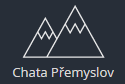 Na chatě mohou být ubytováni pouze hosté, kteří jsou k ubytování přihlášeni po předložení občanského průkazu, platného cestovního pasu nebo jiného dokladu totožnosti.Užívání zařízení chaty je dovoleno pouze osobám, které nejsou postiženy infekčními nemocemi.V době od 22:00 do 7:00 jsou hosté povinni dodržovat noční klid.Zvíře může být umístěno v prostorách chalupy pouze se souhlasem pronajímatele chalupy. Majitel zvířete je povinen na požádání prokázat jeho nezávadný zdravotní stav předložením platného očkovacího průkazu.- není dovoleno, aby zvíře bylo v prostorách chalupy, a to včetně pokojů, ponecháno bez dozoru ubytovaného hosta- zvíře nesmí odpočívat - ležet na lůžku nebo na ostatním zařízení, které slouží k odpočinku hostů- nelze užívat vany, sprchy nebo umyvadla ke koupání nebo mytí zvířete - ke krmení zvířete nesmí být používán inventář, který slouží k přípravě nebo podávání pokrmů hostům- osoba, která zvíře vlastní, odpovídá za dodržování nočního klidu v době od 22:00 do 7:00- odpovědnost za škody způsobené zvířetem na majetku chalupy má osoba, která zvíře doprovázíV pokoji, nebo společenských místnostech NESMÍ hosté bez souhlasu pronajímatele přemísťovat zařízení, provádět opravy a jakékoli zásahy do elektrické sítě nebo jiné instalace.Není dovoleno užívat vlastní elektrické spotřebiče s výjimkou holicích strojků, vysoušečů vlasů a osobních počítačů.Kouření je v celém objektu PŘÍSNĚ ZAKÁZÁNO!!!.Případnou ztrátu klíčů je host povinen nahlásit bez prodlení provozovateli a uhradit tímto způsobenou škodu.Z bezpečnostních důvodů není dovoleno ponechávat děti do 10-ti let bez dozoru dospělé osoby v prostorách chaty. Rodiče odpovídají za bezpečnost svých dětí ve všech prostorách chaty a na jejím prostranství.Za škody způsobené hostem na majetku chaty odpovídá host podle platných předpisů (dle inventurního seznamu).Pronajímatel neodpovídá za věci vnesené hostem do chaty, dále za peníze a cenné věci (tzn. šperky apod.)K chatě je možno přijíždět vozidly pouze po přístupové cestě a parkovat na určených místech - není dovoleno ponechání motoru v chodu.Vstup na okolní pozemky i parkovací plochu je pouze na vlastní nebezpečí hosta.Rozdělávání malého ohně za účelem opékání je povoleno pouze na ohništi (ve venkovním krbu) a po skončení je nutno, aby host tento oheň řádně uhasil.· Host ubytovaný na této chalupě je POVINEN dodržovat tento ubytovací řád. V případě, že jej poruší, má provozovatel právo smluvní poměr s ním ihned bez náhrady ukončit.